20. čas online :   Vježbanje             28.04.2020.Obrazovno-vaspitni ishodi :  - čitaju i tumače podatke prikazane na razne načine                                                 - znaju da prikažu date podatke u obliku raznih dijagrama                                                 - znaju da primjenjuju sisteme jednačina                                                 - znaju da primjene formule za površinu i zapreminu obrtnih tijelaNa televiziji ispratite predavanje uz zapisivanje, a na  sajtu Uči doma (https://www.ucidoma.me/predmet/155) i na Youtube je to snimak  sa naslovom : 18.čas - vježbanje (https://www.youtube.com/watch?v=7WwQU7tw4zo ). Školski rad:  Uradite primjere sa tv predavanja u svesci. Domaći:     Domaći zadat na tv času: 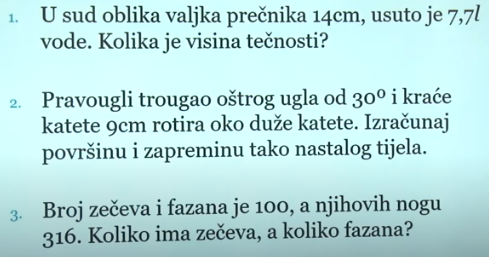 2. zadatak se ubraja u nešto teže pa nije obavezan (mada je sličan urađen na ovom tv času pa treba probati)Sajtovi veoma bogati  svim temama iz matematike, sa urađenim primjerima : https://www.youtube.com/user/SkolaRajak/videos              https://www.superskola.rs/ucionica/Za sve nejasnoće u vezi zadataka se možete nastavnici javiti na viber grupu svog odjeljenja u terminu koji je predviđen novom satnicom (tokom 1 h nakon predavanja na tv u jutarnjem terminu), a slike školskog i domaćeg šaljete istog dana do 20:00 na broj nastavnice ili na google classroom. Domaći koji ne stignu traženog datuma do 20 h neće biti priznati i ne mogu se naknadno nadoknaditi.NAPOMENA: Potrebno je poslati i ŠKOLSKI  RAD (primjere sa tv)   i  DOMAĆI  RAD.